Cooperstown All-Star Village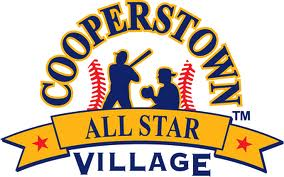 Fastest Double PlayAll teams on Field 30June 12th-17thWeek 2#TeamTime1B-town Slider, CA3.2772Diablo Valley Baseball Club, CA2.1523USA Elite, CA3.2074Livermore Isotopes, CA3.6105Mountain Monsters, CO10.006Corner Canyon Chargers, UT13.797AZ Venom BBA, AZ8.5568Scorpions Team Easton National, TX3.5059Gainesville Tigers Baseball, GA2.4810Wilmington Wildcats, IL3.65211Olympus Titans, UT2.4812Walnut Creek Bulldawgs Red, CA3.65213Walnut Creek Bulldawgs Blue, CA7.94714Arenado Baseball Club, CA1.58015Crush Baseball, IL3.45316Canes Southwest- Apie, TXn/a17Devils Baseball Black, IL3.5318Devils Baseball White, IL8.42919Devils Baseball Red, IL6.0020Fury Baseball Black, IL9.66121Olentangy Stix Black 12U, OH3.25022BG Bearcats, IL3.3423Diamond Baseball 12U, TN9.91024JAX Fury, FL5.54025Kentucky Shock, KY5.65826Windermere Go Pro Academy, FL3.60227Clutch Prospects, FL3.03928Hudson Explorers Blue, OH3.39229ASF Waves, CA2.10630Pleasant Hill Hawks 12U, CA2.79331Mississippi Rangers, MS3.28332Ambassadors 12U, NE7.95633Blue Devils, FL6.03634Austin Horns, TX2.37235Dublin Green Sox, OH8.09236BG Bearcats 13U, IL3.92737Bronx Bombers, TX5.91038Carolina Raiders, NC2.32039Top Tier Americans, IL3.75040Arenado Baseball Club, CA8.61041Pleasant Hill Hawks, CA8.0042Lemont Lightning, IL8.17943Lockport Cobras 13U, IL6.17944Yellow Jackets, NY3.25012uTime13uTimeArendo Baseball1.580Caroline Raiders2.320ASF Wave2.47Oneonta Yellow Jacket3.250Diablo2.152Top Tier American3.750